СХЕМА ТЕПЛОСНАБЖЕНИЯМУНИЦИПАЛЬНОГО ОБРАЗОВАНИЯМОКИНСКОЕ СЕЛЬСКОЕ ПОСЕЛЕНИЕСОВЕТСКОГО РАЙОНА КИРОВСКОЙ ОБЛАСТИдо 2028 года1. Общая часть Мокинское сельское поселение входит в состав муниципального образования Советский муниципальный район Кировской области. В состав поселения входят шесть населенных пункта: с. Мокино, д. Ваничи, д. Воробьёва Гора, д. Кошкино, д. Шапталино, хутор Серебряный Родник.   Общая площадь территории поселения – 165,41 кв.км.	Численность населения составляет 860 человек. Общая отапливаемая площадь – 21,2 тыс.кв.м., в том числе жилых зданий усадебного типа – 6,4 тыс. кв.м, жилых домов блокированной застройки – 9,6 тыс. кв.м. общественных зданий – 5,2 тыс. кв. м. 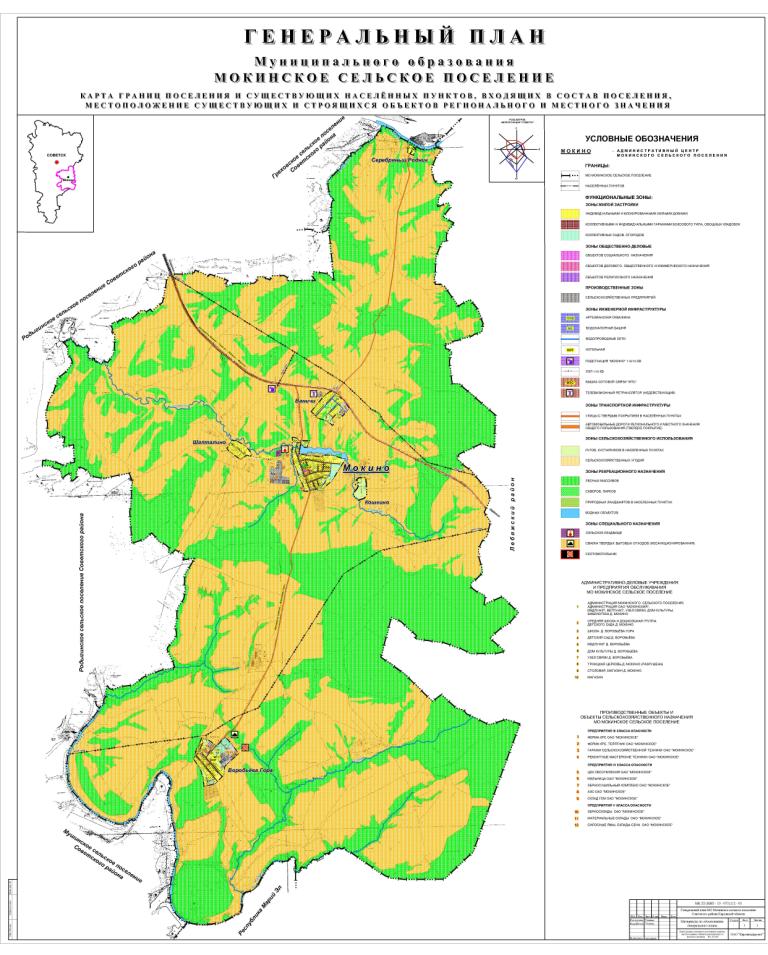 УТВЕРЖДЕНАпостановлением администрацииМокинского сельского поселения   Советского   района Кировской областиот 14.03.2014 № 48